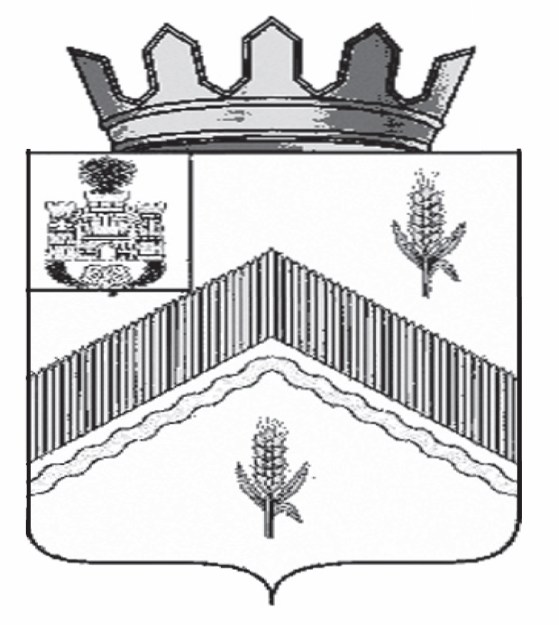 ОРЛОВСКАЯ ОБЛАСТЬЗАЛЕГОЩЕНСКИЙ РАЙОННЫЙ СОВЕТ НАРОДНЫХ ДЕПУТАТОВР Е Ш Е Н И Еот 30 ноября 2021г.                                                                          № 11пгт. ЗалегощьПринято Залегощенскимрайонным Советом народных депутатов30 ноября 2021 года № 24Об утверждении Положения оКонтрольно-счётной палате Залегощенского района Орловской областиВ соответствии с Федеральным законом от 6 октября 2003 года № 131-ФЗ «Об общих принципах организации местного самоуправления в Российской Федерации», Федеральным законом от 7 февраля 2011 года № 6-ФЗ «Об общих принципах организации и деятельности Контрольно-счётных органов субъектов Российской Федерации и муниципальных образований», Залегощенский районный Совет народных депутатов РЕШИЛ:1. Утвердить Положение о Контрольно-счётной палате Залегощенского района Орловской области согласно приложению.2. Признать утратившим силу Решение Залегощенского районного Совета народных депутатов от 26 декабря 2016 года № 23 «Об утверждении Положения о Контрольно-счётной палате Залегощенского района Орловской области. 3. Опубликовать настоящее решение в официальном печатном издании «Информационный Вестник Залегощенского района» и разместить на официальном сайте администрации Залегощенского района в сети Интернет.4. Настоящее решение вступает в силу с даты его принятия.Председатель Залегощенского районногоСовета народных депутатов                                                               О.В.Щукина Глава Залегощенского района                                                          В.Н.Замуруев                                    Приложение             к Решению Залегощенского районного              Совета народных депутатов             от ____________ 2021 года № ___ПОЛОЖЕНИЕ о Контрольно-счётной палате Залегощенского района Орловской области1. Правовое регулирование организации и деятельности Контрольно-счётной палаты Залегощенского района Орловской области1.1. Правовое регулирование организации и деятельности Контрольно- счётной палаты Залегощенского района Орловской области (далее - Контрольно-счётная палата Залегощенского района) основывается на Конституции Российской Федерации и осуществляется Федеральным законом от 6 октября 2003 года № 131-ФЗ «Об общих принципах организации местного самоуправления в Российской Федерации», Бюджетным кодексом Российской Федерации, Федеральным законом от 7 февраля 2011 года № 6-ФЗ «Об общих принципах организации и деятельности Контрольно-счётных органов субъектов Российской Федерации и муниципальных образований», другими федеральными законами и иными нормативными правовыми актами Российской Федерации, муниципальными нормативными правовыми актами, настоящим Положением. В случаях и порядке, установленных федеральными законами, правовое регулирование организации и деятельности Контрольно-счётной палаты Залегощенского района осуществляется также законами Орловской области.2. Основы статуса Контрольно-счётной палаты Залегощенского района Орловской области2.1. Контрольно-счётная палата Залегощенского района является постоянно действующим органом внешнего муниципального финансового контроля и образуется Залегощенским районным Советом народных депутатов в соответствии с Уставом Залегощенского района, и ему подотчётна.2.2. Контрольно-счётная палата Залегощенского района обладает организационной и функциональной независимостью и осуществляет свою деятельность самостоятельно.2.3. Деятельность Контрольно-счётной палаты Залегощенского района не может быть приостановлена, в том числе в связи с досрочным прекращением полномочий Залегощенского районного Совета народных депутатов.2.4. Контрольно-счётная палата Залегощенского района является органом местного самоуправления, имеет гербовую печать и бланки со своим наименованием и с изображением герба Залегощенского района.2.5. Контрольно-счётная палата Залегощенского района обладает правами юридического лица.2.6. Полное наименование:  Контрольно-счётная палата Залегощенского района Орловской области.Сокращённое наименование: Контрольно-счётная палата Залегощенского района.2.7. Юридический и фактический адрес: 303560 Орловская область, Залегощенский район, пгт. Залегощь, ул. М.Горького, д. 20.2.8. Контрольно-счётная палата Залегощенского района обладает правом нормотворческой инициативы по вопросам своей деятельности.2.9. Контрольно-счётная палата Залегощенского района осуществляет полномочия контрольно-счётного органа поселения по осуществлению внешнего финансового контроля в случае заключения представительными органами поселений, входящих в состав Залегощенского района, соглашения с Залегощенским районным Советом народных депутатов о передаче таких полномочий.3. Принципы деятельности Контрольно-счётной палаты Залегощенского района3.1. Деятельность Контрольно-счётной палаты Залегощенского района основывается на принципах законности, объективности, эффективности, независимости, открытости и гласности.     4. Состав, структура Контрольно-счётной палаты Залегощенского района Орловской области4.1. Контрольно-счётная палата Залегощенского района образуется в составе председателя Контрольно-счётной палаты Залегощенского района и аудитора Контрольно-счётной палаты Залегощенского района. 4.2. Должности председателя и аудитора Контрольно-счётной палаты Залегощенского района относятся к муниципальным должностям. 4.3. Права, обязанности и ответственность работников Контрольно-счётной палаты Залегощенского района определяются федеральным законодательством, законодательством Российской Федерации и Орловской области о муниципальной службе, регламентом  Контрольно-счётной палаты Залегощенского района.4.4. Структура и штатная численность Контрольно-счётной палаты Залегощенского района утверждается решением Залегощенского районного Совета народных депутатов исходя из возложенных на Контрольно-счётную палату Залегощенского района полномочий. 4.5. Штатное расписание Контрольно-счётной палаты Залегощенского района утверждается председателем Контрольно-счётной палаты Залегощенского района в соответствии со структурой и в пределах штатной численности, утверждённой Залегощенским районным Советом народных депутатов.5. Порядок назначения на должность председателя и аудитора Контрольно-счётной палаты Залегощенского района Орловской области5.1. Председатель и аудитор Контрольно-счётной палаты Залегощенского района назначаются на должность Залегощенским районным Советом народных депутатов сроком на пять лет. Решение о назначении председателя и аудитора принимается Залегощенским районным Советом народных депутатов большинством голосов от установленного числа депутатов открытым голосованием.5.2. Предложения о кандидатурах на должность председателя Контрольно-счётной палаты Залегощенского района вносятся в Залегощенского районный Совет народных депутатов:1) председателем Залегощенского районного Совета народных депутатов;2) депутатами Залегощенского районного Совета народных депутатов численностью не менее одной трети от установленного числа депутатов;3) Главой Залегощенского района.Предложения о кандидатурах на должность председателя Контрольно-счётной палаты вносятся в Залегощенский районный Совет народных депутатов лицами, указанными в абзаце 1 настоящего пункта, не менее чем за 60 календарных дней до окончания срока полномочий действующего председателя.5.3. Предложения о кандидатурах на должность аудитора Контрольно-счётной палаты Залегощенского района вносятся в Залегощенского районный Совет народных депутатов председателем Залегощенского районного Совета народных депутатов, председателем Контрольно-счётной палаты Залегощенского района.5.4. Залегощенский районный Совет народных депутатов вправе обратиться в Контрольно-счётную палату Орловской области за заключением о соответствии кандидатур на должность председателя Контрольно-счётной палаты Залегощенского района квалификационным требованиям, установленным Федеральным законом от 7 февраля 2011 года № 6-ФЗ «Об общих принципах организации и деятельности Контрольно-счётных органов субъектов Российской Федерации и муниципальных образований».5.5. В случае досрочного прекращения полномочий председателя Контрольно-счётной палаты Залегощенского района Залегощенский районный Совет народных депутатов в течение двух месяцев назначает нового председателя Контрольно-счётной палаты.5.6. В случае истечения срока полномочий председатель Контрольно-счётной палаты Залегощенского района исполняет свои обязанности до момента назначения нового председателя Контрольно-счётной палаты.6. Требования к кандидатурам на должности председателя и аудитора Контрольно-счётной палаты Залегощенского района Орловской области6.1. На должность председателя и аудитора Контрольно-счётной палаты Залегощенского района назначаются граждане Российской Федерации, имеющие высшее образование и опыт работы в области государственного, муниципального управления, государственного, муниципального контроля (аудита), экономики, финансов, юриспруденции не менее пяти лет.6.2. Гражданин Российской Федерации не может быть назначен на должность председателя или аудитора Контрольно-счётной палаты Залегощенского района в случае:1) наличия у него неснятой или непогашенной судимости;2) признания его недееспособным или ограниченно дееспособным решением суда, вступившим в законную силу;3) отказа от прохождения процедуры оформления допуска к сведениям, составляющим государственную и иную охраняемую федеральным законом тайну, если исполнение обязанностей по должности, на замещение которой претендует гражданин, связано с использованием таких сведений;4) прекращения гражданства Российской Федерации или наличия гражданства (подданства) иностранного государства либо вида на жительство или иного документа, подтверждающего право на постоянное проживание гражданина Российской Федерации на территории иностранного государства;5) наличия оснований, предусмотренных пунктом 6.4 настоящей статьи.6.3. Председатель и аудитор Контрольно-счётной палаты Залегощенского района не могут состоять в близком родстве или свойстве (родители, супруги, дети, братья, сестры, а также братья, сестры, родители, дети супругов и супруги детей) с председателем Залегощенского районного Совета народных депутатов, Главой Залегощенского района, руководителями судебных и правоохранительных органов, расположенных на территории Залегощенского района.6.4. Председатель и аудитор Контрольно-счётной палаты Залегощенского района не могут заниматься другой оплачиваемой деятельностью, кроме преподавательской, научной и иной творческой деятельности. При этом преподавательская, научная и иная творческая деятельность не может финансироваться исключительно за счёт средств иностранных государств, международных и иностранных организаций, иностранных граждан и лиц без гражданства, если иное не предусмотрено международным договором Российской Федерации или законодательством Российской Федерации.6.5. Председатель и аудитор Контрольно-счётной палаты Залегощенского района, а также лица, претендующие на замещение указанных должностей, обязаны представлять сведения о своих доходах, об имуществе и обязательствах имущественного характера, а также о доходах, об имуществе и обязательствах имущественного характера своих супруги (супруга) и несовершеннолетних детей в порядке, установленном нормативными правовыми актами Российской Федерации, Орловской области, муниципальными нормативными правовыми актами.7. Гарантии статуса должностных лиц Контрольно-счётной палаты Залегощенского района Орловской области7.1. Председатель и аудитор Контрольно-счётной палаты Залегощенского района являются должностными лицами Контрольно-счётной палаты Залегощенского района.7.2. Воздействие в какой-либо форме на должностных лиц Контрольно-счётной палаты Залегощенского района в целях воспрепятствования осуществлению ими должностных полномочий или оказания влияния на принимаемые ими решения, а также насильственные действия, оскорбления, а равно клевета в отношении должностных лиц Контрольно-счётной палаты Залегощенского района либо распространение заведомо ложной информации об их деятельности влекут за собой ответственность, установленную законодательством Российской Федерации и (или) законодательством Орловской области.7.3. Должностные лица Контрольно-счётной палаты Залегощенского района подлежат государственной защите в соответствии с законодательством Российской Федерации о государственной защите судей, должностных лиц правоохранительных и контролирующих органов и иными нормативными правовыми актами Российской Федерации.7.4. Должностные лица Контрольно-счётной палаты Залегощенского района обладают гарантиями профессиональной независимости.7.5. Должностное лицо Контрольно-счётной палаты Залегощенского района досрочно освобождается от должности на основании решения Залегощенского районного Совета народных депутатов в случае:1) вступления в законную силу обвинительного приговора суда в отношении его;2) признания его недееспособным или ограниченно дееспособным вступившим в законную силу решением суда;3) прекращения гражданства Российской Федерации или наличия гражданства (подданства) иностранного государства либо вида на жительство или иного документа, подтверждающего право на постоянное проживание гражданина Российской Федерации на территории иностранного государства;4) подачи письменного заявления об отставке;5) нарушения требований законодательства Российской Федерации при осуществлении возложенных на него должностных полномочий или злоупотребления должностными полномочиями, если за решение о досрочном освобождении такого должностного лица проголосует большинство от установленного числа депутатов Залегощенского районного Совета;6) достижения установленного законом Орловской области, нормативным правовым актом Залегощенского районного Совета народных депутатов в соответствии с федеральным законодательством предельного возраста пребывания в должности;7) выявления обстоятельств, предусмотренных пунктами 6.2, 6.3 статьи 6 настоящего Положения;8) несоблюдения ограничений, запретов, неисполнения обязанностей, которые установлены Федеральным законом от 25 декабря 2008 года N 273-ФЗ "О противодействии коррупции", Федеральным законом от 3 декабря 2012 года N 230-ФЗ "О контроле за соответствием расходов лиц, замещающих государственные должности, и иных лиц их доходам", Федеральным законом от 7 мая 2013 года N 79-ФЗ "О запрете отдельным категориям лиц открывать и иметь счета (вклады), хранить наличные денежные средства и ценности в иностранных банках, расположенных за пределами территории Российской Федерации, владеть и (или) пользоваться иностранными финансовыми инструментами".     8. Основные полномочия Контрольно-счётной палаты Залегощенского района Орловской области8.1. Контрольно-счётная палата Залегощенского района осуществляет следующие основные полномочия:1) организация и осуществление контроля за законностью и эффективностью использования средств бюджета Залегощенского района, а также иных средств в случаях, предусмотренных законодательством Российской Федерации;2) экспертиза проектов бюджета Залегощенского района, проверка и анализ обоснованности его показателей;3) внешняя проверка годового отчёта об исполнении бюджета Залегощенского района;4) проведение аудита в сфере закупок товаров, работ и услуг в соответствии с Федеральным законом от 5 апреля 2013 года N 44-ФЗ "О контрактной системе в сфере закупок товаров, работ, услуг для обеспечения государственных и муниципальных нужд";5) оценка эффективности формирования муниципальной собственности, управления и распоряжения такой собственностью и контроль за соблюдением установленного порядка формирования такой собственности, управления и распоряжения такой собственностью (включая исключительные права на результаты интеллектуальной деятельности);6) оценка эффективности предоставления налоговых и иных льгот и преимуществ, бюджетных кредитов за счёт средств бюджета Залегощенского района, а также оценка законности предоставления муниципальных гарантий и поручительств или обеспечения исполнения обязательств другими способами по сделкам, совершаемым юридическими лицами и индивидуальными предпринимателями за счёт средств бюджета Залегощенского района и имущества, находящегося в муниципальной собственности;7) экспертиза проектов муниципальных правовых актов в части, касающейся расходных обязательств района, экспертиза проектов муниципальных правовых актов, приводящих к изменению доходов  бюджета Залегощенского района, а также муниципальных программ (проектов муниципальных программ);8) анализ и мониторинг бюджетного процесса в районе, в том числе подготовка предложений по устранению выявленных отклонений в бюджетном процессе и совершенствованию бюджетного законодательства Российской Федерации;9) проведение оперативного анализа исполнения и контроля за организацией исполнения местного бюджета в текущем финансовом году, ежеквартальное представление информации о ходе исполнения местного бюджета, о результатах проведенных контрольных и экспертно-аналитических мероприятий в Залегощенский районный Совет народных депутатов и Главе Залегощенского района;10) осуществление контроля за состоянием муниципального внутреннего и внешнего долга;11) оценка реализуемости, рисков и результатов достижения целей социально-экономического развития района, предусмотренных документами стратегического планирования района, в пределах компетенции Контрольно-счётной палаты Залегощенского района;12) участие в пределах полномочий в мероприятиях, направленных на противодействие коррупции;13) иные полномочия в сфере внешнего муниципального финансового контроля, установленные федеральными законами, законами субъекта Российской Федерации, Уставом Залегощенского района и нормативными правовыми актами Залегощенского районного Совета народных депутатов.8.2. Контрольно-счётная палата Залегощенского района наряду с полномочиями, предусмотренными пунктом 8.1 настоящей статьи, осуществляет контроль за законностью и эффективностью использования средств бюджета Залегощенского района, поступивших соответственно в бюджеты поселений, входящих в состав данного муниципального района. 8.3. Внешний муниципальный финансовый контроль осуществляется Контрольно-счётной палатой Залегощенского района:1)	в отношении органов местного самоуправления и муниципальных органов, муниципальных учреждений и муниципальных унитарных предприятий, а также иных организаций, если они используют имущество, находящееся в собственности муниципального образования;2)	в отношении иных организаций путём осуществления проверки соблюдения условий получения ими субсидий, кредитов, гарантий за счёт средств местного бюджета в порядке контроля за деятельностью главных распорядителей (распорядителей) и получателей средств местного бюджета, предоставивших указанные средства, в случаях, если возможность проверок указанных организаций установлена в договорах о предоставлении субсидий, кредитов, гарантий за счёт средств местного бюджета;3) в отношении иных организаций, индивидуальных предпринимателей и физических лиц в случаях, установленных Бюджетным кодексом Российской Федерации.9. Формы осуществления Контрольно-счётной палатой Залегощенского района Орловской области внешнего муниципального финансового контроля9.1. Внешний муниципальный финансовый контроль осуществляется Контрольно-счётной палатой Залегощенского района в форме контрольных или экспертно-аналитических мероприятий.9.2. При проведении контрольного мероприятия Контрольно-счётной палатой Залегощенского района составляется соответствующий акт (акты), который доводится до сведения руководителей проверяемых органов и организаций. На основании акта (актов) Контрольно-счётной палатой Залегощенского района составляется отчёт.9.3. При проведении экспертно-аналитического мероприятия Контрольно-счётная палата Залегощенского района составляет отчёт или заключение.10. Стандарты внешнего муниципального финансового контроля10.1. Контрольно-счётная палата Залегощенского района при осуществлении внешнего муниципального финансового контроля руководствуется Конституцией Российской Федерации, законодательством Российской Федерации, законодательством Орловской области, муниципальными нормативными правовыми актами, а также стандартами внешнего муниципального финансового контроля.10.2. Стандарты внешнего муниципального финансового контроля для проведения контрольных и экспертно-аналитических мероприятий утверждаются Контрольно-счётной палатой Залегощенского района в соответствии с общими требованиями, утверждёнными Счётной палатой Российской Федерации, Контрольно-счётной палатой Орловской области.10.3. При подготовке стандартов внешнего муниципального финансового контроля учитываются международные стандарты в области государственного контроля, аудита и финансовой отчётности.10.4. Стандарты внешнего муниципального финансового контроля Контрольно-счётной палаты Залегощенского района не могут противоречить законодательству Российской Федерации и (или) законодательству Орловской области.11. Планирование деятельности Контрольно-счётной палаты Залегощенского района Орловской области11.1. Контрольно-счётная палата Залегощенского района осуществляет свою деятельность на основе плана, который разрабатывается и утверждается ею самостоятельно.11.2. Планирование деятельности Контрольно-счётной палаты Залегощенского района осуществляется с учётом результатов контрольных и экспертно-аналитических мероприятий, а также на основании поручений Залегощенского районного Совета народных депутатов, предложений высших должностных лиц Орловской области (руководителей высших исполнительных органов государственной власти Орловской области), Главы Залегощенского района.11.3. Поручения Залегощенского районного Совета народных депутатов, предложения Главы Залегощенского района, направленные в Контрольно-счётную палату Залегощенского района до 15 декабря года, предшествующего планируемому, подлежат обязательному включению в план работы Контрольно-счётной палаты Залегощенского района на предстоящий год. 11.4. Поручения Залегощенского районного Совета народных депутатов, предложения Главы Залегощенского района по внесению изменений в план работы Контрольно-счётной палаты Залегощенского района, поступившие для включения в план работы Контрольно-счётной палаты Залегощенского района в течение года, рассматриваются в течение трёх рабочих дней.11.5. План работы Контрольно-счётной палаты Залегощенского района утверждается в срок до 30 декабря года, предшествующего планируемому.12. Регламент Контрольно-счётной палаты Залегощенского района Орловской области12.1. Содержание направлений деятельности Контрольно-счётной палаты Залегощенского района, порядок ведения дел, подготовки и проведения контрольных и экспертно-аналитических мероприятий и иные вопросы внутренней деятельности определяются Регламентом Контрольно-счётной палаты Залегощенского района.12.2. Регламент Контрольно-счётной палаты Залегощенского района утверждается председателем Контрольно-счётной палаты Залегощенского района.13. Обязательность исполнения требований должностных лиц Контрольно-счётной палаты Залегощенского района Орловской области13.1. Требования и запросы должностных лиц Контрольно-счётной палаты Залегощенского района, связанные с осуществлением ими своих должностных полномочий, установленных законодательством Российской Федерации, законодательством Орловской области, муниципальными нормативными правовыми актами, являются обязательными для исполнения органами местного самоуправления и муниципальными органами, организациями, в отношении которых осуществляется внешний муниципальный финансовый контроль.13.2. Неисполнение законных требований и запросов должностных лиц Контрольно-счётной палаты Залегощенского района, а также воспрепятствование осуществлению ими возложенных на них должностных полномочий влекут за собой ответственность, установленную законодательством Российской Федерации и законодательством Орловской области.14. Полномочия председателя и аудитора по организации деятельности Контрольно-счётной палаты Залегощенского района14.1. Председатель Контрольно-счётной палаты Залегощенского района:1) осуществляет руководство деятельностью Контрольно-счётной палаты Залегощенского района и организует её работу на основании самостоятельно утверждённого им годового плана контрольной и экспертно-аналитической работы;2) утверждает штатное расписание Контрольно-счётной палаты Залегощенского района в пределах средств, предусмотренных в районном бюджете на содержание Контрольно-счётной палаты Залегощенского района;3) утверждает Регламент Контрольно-счётной палаты Залегощенского района и должностные инструкции работников Контрольно-счётной палаты Залегощенского района;4) является представителем нанимателя (работодателем) для граждан, назначаемых на муниципальную должность в Контрольно-счётную палату Залегощенского района;5) издаёт правовые акты (приказы и распоряжения) по вопросам деятельности Контрольно-счётной палаты Залегощенского района;6) представляет Залегощенскому районному Совету народных депутатов ежегодные отчёты о работе Контрольно-счётной палаты Залегощенского района и информацию о контрольных мероприятиях и экспертно-аналитической работе;7) представляет информацию о контрольных мероприятиях и экспертно-аналитической работе Главе Залегощенского района;8) представляет Контрольно-счётную палату Залегощенского района в органах государственной власти, органах местного самоуправления, учреждениях и организациях, а также в контрольных органах Российской Федерации;9) участвует в работе заседаний Залегощенского районного Совета народных депутатов;10) выступает на сессиях Залегощенского районного Совета народных депутатов с заключениями Контрольно-счётной палаты Залегощенского района по проектам решений о районном бюджете на очередной финансовый год и плановый период, об исполнении районного бюджета за отчётный финансовый год, о внесении изменений в решение о районном бюджете на текущий финансовый год;11) утверждает планы и программы проверок, ревизий, обследований и экспертиз на текущий финансовый год;12) утверждает стандарты внешнего муниципального финансового контроля, инструкции и иные внутренние нормативные документы Контрольно-счётной палаты Залегощенского района;13) организует исполнение сотрудниками Контрольно-счётной палаты Залегощенского района поручений Залегощенского районного Совета народных депутатов и Главы Залегощенского района, рассмотрение письменных запросов депутатов Залегощенского районного Совета народных депутатов, органов исполнительной муниципальной власти Залегощенского района;14) подписывает представления, предписания, заключения, а также запросы Контрольно-счётной палаты Залегощенского района, соглашения и договоры о взаимодействии с иными государственными органами и общественными объединениями;15) принимает меры по обеспечению гласности в работе Контрольно-счётной палаты Залегощенского района;16) организует обучение и повышение квалификации сотрудников Контрольно-счётной палаты Залегощенского района;17) проводит финансовую экспертизу проектов законов района и нормативных правовых актов органов муниципальной власти района, предусматривающих расходы, покрываемые за счёт средств районного бюджета или влияющих на формирование и использование районного бюджета, свод и обобщение материалов по анализу формирования и исполнения доходной и расходной частей районного бюджета;18) осуществляет экспертно-аналитическую деятельность, в том числе:а) готовит заключения по прогнозу социально-экономического развития района, по проекту районного бюджета и бюджетов поселений на очередной финансовый год и плановый период, по дефициту бюджета, использованию муниципальной собственности района, состоянию муниципального долга и использованию бюджетных кредитов с оценкой эффективности их использования;б) готовит заключения по отчётам об исполнении районного бюджета и бюджетов поселений за отчетный финансовый год;в) готовит аналитические и информационные справки, письма по вопросам соблюдения бюджетного законодательства и иным вопросам, относящимся к полномочиям Контрольно-счётной палаты Залегощенского района;г) обобщает и анализирует итоги экспертно-аналитической деятельности, готовит предложения по совершенствованию бюджетного процесса и действующего бюджетного законодательства;19) может являться руководителем контрольных и экспертно-аналитических мероприятий;20) осуществляет учёт и хранение материалов контрольных мероприятий и экспертно-аналитической работы в соответствии с утвержденным порядком;21) осуществляет контроль за исполнением представлений и предписаний Контрольно-счётной палаты Залегощенского района;22) осуществляет иные полномочия в соответствии с Федеральными законами, законами Орловской области, нормативными правовыми актами Залегощенского районного Совета народных депутатов.14.2. Аудитор Контрольно-счётной палаты Залегощенского района:1) возглавляет направления деятельности Контрольно-счётной палаты Залегощенского района, закреплённые в должностной инструкции;2) проводит проверки в соответствии с распоряжением председателя Контрольно-счётной палаты Залегощенского района, программой на контрольное мероприятие;3) проводит финансовую экспертизу проектов нормативных правовых актов органов муниципальной власти по вопросам бюджета и муниципальной собственности района и их исполнения;4) участвует в экспертно-аналитической работе по определённому направлению деятельности;5) проводит оперативный контроль за исполнением районного бюджета, за использованием муниципальной собственности района;6) составляет акты и отчёты по результатам контрольного мероприятия, отражает в них выявленные нарушения и отклонения от положений законов и иных нормативно-правовых актов;7) готовит информацию председателю Контрольно-счётной палаты Залегощенского района о ходе проведения проверок, о промежуточных результатах, о нештатных ситуациях, возникающих при проведении проверок, о запрашиваемых, но не представленных документах;8) составляет акт об отказе в допуске на проверяемый объект, к материалам и документам и представляет его в течение суток председателю Контрольно-счётной палаты Залегощенского района;9) анализирует итоги проведённых проверок, разрабатывает предложения по устранению выявленных нарушений и по возмещению причиненного ущерба;10) участвует в подготовке годового отчёта о работе Контрольно-счётной палаты Залегощенского района по определённому направлению деятельности;11) взаимодействуют с контрольными, правоохранительными и региональными контрольно-счётными органами по поручению председателя Контрольно-счётной палаты Залегощенского района;12) исполняет полномочия председателя Контрольно-счётной палаты Залегощенского района в его отсутствие;13) осуществляет иные полномочия в соответствии с Регламентом Контрольно-счётной палаты Залегощенского района.15. Права, обязанности и ответственность должностных лиц Контрольно-счётной палаты Залегощенского района Орловской области15.1. Должностные лица Контрольно-счётной палаты Залегощенского района при осуществлении возложенных на них должностных полномочий имеют право:1) беспрепятственно входить на территорию и в помещения, занимаемые проверяемыми органами и организациями, иметь доступ к их документам и материалам, а также осматривать занимаемые ими территории и помещения;2) в случае обнаружения подделок, подлогов, хищений, злоупотреблений и при необходимости пресечения данных противоправных действий опечатывать кассы, кассовые и служебные помещения, склады и архивы проверяемых органов и организаций, изымать документы и материалы с учетом ограничений, установленных законодательством Российской Федерации. Опечатывание касс, кассовых и служебных помещений, складов и архивов, изъятие документов и материалов производятся с участием уполномоченных должностных лиц проверяемых органов и организаций и составлением соответствующих актов;3) в пределах своей компетенции направлять запросы должностным лицам территориальных органов федеральных органов исполнительной власти и их структурных подразделений, органов государственной власти и государственных органов субъектов Российской Федерации, органов территориальных государственных внебюджетных фондов, органов местного самоуправления и муниципальных органов, организаций;4) в пределах своей компетенции требовать от руководителей и других должностных лиц проверяемых органов и организаций представления письменных объяснений по фактам нарушений, выявленных при проведении контрольных мероприятий, а также необходимых копий документов, заверенных в установленном порядке;5) составлять акты по фактам непредставления или несвоевременного представления должностными лицами проверяемых органов и организаций документов и материалов, запрошенных при проведении контрольных мероприятий;6) в пределах своей компетенции знакомиться со всеми необходимыми документами, касающимися финансово-хозяйственной деятельности проверяемых органов и организаций, в том числе в установленном порядке с документами, содержащими государственную, служебную, коммерческую и иную охраняемую законом тайну;7) знакомиться с информацией, касающейся финансово-хозяйственной деятельности проверяемых органов и организаций и хранящейся в электронной форме в базах данных проверяемых органов и организаций, в том числе в установленном порядке с информацией, содержащей государственную, служебную, коммерческую и иную охраняемую законом тайну;8) знакомиться с технической документацией к электронным базам данных;9) составлять протоколы об административных правонарушениях, если такое право предусмотрено законодательством Российской Федерации, законодательством Орловской области.15.2. Должностные лица Контрольно-счётной палаты Залегощенского района в случае опечатывания касс, кассовых и служебных помещений, складов и архивов, изъятия документов и материалов в случае, предусмотренном подпунктом 2 пункта 15.1 настоящей статьи, должны незамедлительно (в течение 24 часов) уведомить об этом председателя Контрольно-счётной палаты Залегощенского района в порядке, установленном законодательством Орловской области.15.2.1. Руководители проверяемых органов и организаций обязаны обеспечивать соответствующих должностных лиц Контрольно-счётной палаты Залегощенского района, участвующих в контрольных мероприятиях, оборудованным рабочим местом с доступом к справочным правовым системам, информационно-телекоммуникационной сети Интернет.15.3. Должностные лица Контрольно-счётной палаты Залегощенского района не вправе вмешиваться в оперативно-хозяйственную деятельность проверяемых органов и организаций, а также разглашать информацию, полученную при проведении контрольных мероприятий, предавать гласности свои выводы до завершения контрольных мероприятий и составления соответствующих актов и отчётов.15.4. Должностные лица Контрольно-счётной палаты Залегощенского района обязаны сохранять государственную, служебную, коммерческую и иную охраняемую законом тайну, ставшую им известной при проведении в проверяемых органах и организациях контрольных и экспертно-аналитических мероприятий, проводить контрольные и экспертно-аналитические мероприятия объективно и достоверно отражать их результаты в соответствующих актах, отчётах и заключениях.15.5. Должностные лица Контрольно-счётной палаты Залегощенского района несут ответственность в соответствии с законодательством Российской Федерации за достоверность и объективность результатов проводимых ими контрольных и экспертно-аналитических мероприятий, а также за разглашение государственной и иной охраняемой законом тайны.15.6. Председатель и аудитор Контрольно-счётной палаты Залегощенского района вправе участвовать в заседаниях Залегощенского районного Совета народных депутатов и в заседаниях иных органов местного самоуправления, в заседаниях комитетов, комиссий и рабочих групп, создаваемых Залегощенским районным Советом народных депутатов.16. Представление информации Контрольно-счётной палате Залегощенского района Орловской области16.1 Органы местного самоуправления и муниципальные органы, организации, в отношении которых Контрольно-счётная палата Залегощенского района вправе осуществлять внешний муниципальный финансовый контроль или которые обладают информацией, необходимой для осуществления внешнего муниципального финансового контроля, их должностные лица, а также территориальные органы федеральных органов исполнительной власти и их структурные подразделения в установленные законами Орловской области сроки обязаны представлять в Контрольно-счётную палату Залегощенского района по её запросам информацию, документы и материалы, необходимые для проведения контрольных и экспертно-аналитических мероприятий.16.2. Порядок направления Контрольно-счётной палатой Залегощенского района запросов, указанных в пункте 16.1 настоящей статьи, определяется регламентом Контрольно-счётной палаты Залегощенского района.16.3. Правовые акты администрации Залегощенского района о создании, реорганизации или ликвидации муниципальных учреждений и муниципальных унитарных предприятий района, изменении размера доли (доли акций) района в уставных капиталах хозяйственных обществ, договоры (соглашения), обуславливающие расходные обязательства района, направляются в Контрольно-счётную палату Залегощенского района в течение 10 рабочих дней со дня принятия указанных правовых актов (заключения указанных договоров (соглашений).16.4. Главные распорядители средств районного бюджета, главные администраторы доходов районного бюджета, главные администраторы источников финансирования дефицита районного бюджета в соответствии с бюджетным законодательством направляют в Контрольно-счётную палату Залегощенского района годовую бюджетную отчетность в целях осуществления Контрольно-счетной палатой Залегощенского района внешней проверки годовой бюджетной отчетности главных администраторов средств районного бюджета.16.5. Контрольно-счётная палата Залегощенского района не вправе запрашивать информацию, документы и материалы, если такие информация, документы и материалы ранее уже были ей представлены.16.6. Непредставление или несвоевременное представление органами и организациями, указанными в пункте 16.1 настоящей статьи, в Контрольно-счётную палату Залегощенского района по её запросам информации, документов и материалов, необходимых для проведения контрольных и экспертно-аналитических мероприятий, а равно представление информации, документов и материалов не в полном объёме или представление недостоверных информации, документов и материалов влечёт за собой ответственность, установленную законодательством Российской Федерации и (или) законодательством Орловской области.16.7. При осуществлении внешнего муниципального финансового контроля Контрольно-счётной палате Залегощенского района предоставляется необходимый для реализации её полномочий постоянный доступ к государственным и муниципальным информационным системам в соответствии с законодательством Российской Федерации об информации, информационных технологиях и о защите информации, законодательством Российской Федерации о государственной и иной охраняемой законом тайне.17. Представления и предписания Контрольно-счётной палаты Залегощенского района Орловской области17.1. Контрольно-счётная палата Залегощенского района по результатам проведения контрольных мероприятий вправе вносить в органы местного самоуправления и муниципальные органы, проверяемые органы и организации и их должностным лицам представления для принятия мер по устранению выявленных бюджетных и иных нарушений и недостатков, предотвращению нанесения материального ущерба муниципальному образованию или возмещению причинённого вреда, по привлечению к ответственности должностных лиц, виновных в допущенных нарушениях, а также мер по пресечению, устранению и предупреждению нарушений.17.2. Представление Контрольно-счётной палаты Залегощенского района подписывается председателем Контрольно-счётной палаты Залегощенского района.17.3. Органы местного самоуправления и муниципальные органы, а также организации в указанный в представлении срок или, если срок не указан, в течение 30 дней со дня его получения обязаны уведомить в письменной форме Контрольно-счётную палату Залегощенского района о принятых по результатам выполнения представления решениях и мерах.17.3.1. Срок выполнения представления может быть продлен по решению Контрольно-счётной палаты Залегощенского района, но не более одного раза.17.4. В случае выявления нарушений, требующих безотлагательных мер по их пресечению и предупреждению, невыполнения представлений Контрольно-счётной палаты Залегощенского района, а также в случае воспрепятствования проведению должностными лицами Контрольно-счётной палаты Залегощенского района контрольных мероприятий Контрольно-счётная палата Залегощенского района направляет в органы местного самоуправления и муниципальные органы, проверяемые органы и организации и их должностным лицам предписание.17.5. Предписание Контрольно-счётной палаты Залегощенского района должно содержать указание на конкретные допущенные нарушения и конкретные основания вынесения предписания. Предписание Контрольно-счётной палаты Залегощенского района подписывается председателем Контрольно-счётной палаты Залегощенского района.17.6. Предписание Контрольно-счётной палаты Залегощенского района должно быть исполнено в установленные в нём сроки. Срок выполнения предписания может быть продлён по решению Контрольно-счётной палаты Залегощенского района, но не более одного раза.17.7. Невыполнение представления или предписания Контрольно-счётной палаты Залегощенского района влечёт за собой ответственность, установленную законодательством Российской Федерации.17.8. В случае если при проведении контрольных мероприятий выявлены факты незаконного использования средств местного бюджета, в которых усматриваются признаки преступления или коррупционного правонарушения, Контрольно-счётная палата Залегощенского района в установленном порядке незамедлительно передаёт материалы контрольных мероприятий в правоохранительные органы. Правоохранительные органы обязаны предоставлять Контрольно-счётной палате Залегощенского района информацию о ходе рассмотрения и принятых решениях по переданным Контрольно-счётной палатой Залегощенского района материалам.18. Гарантии прав проверяемых органов и организаций18.1. Акты, составленные Контрольно-счётной палатой Залегощенского района при проведении контрольных мероприятий, доводятся до сведения руководителей проверяемых органов и организаций. Пояснения и замечания руководителей проверяемых органов и организаций, представленные в течение трёх рабочих дней со дня получения акта (актов), прилагаются к Акту (актам) и в дальнейшем являются их неотъемлемой частью.18.2. Проверяемые органы и организации и их должностные лица вправе обратиться с жалобой на действия (бездействие) Контрольно-счётной палаты Залегощенского района в Залегощенский районный Совет народных депутатов.     19. Взаимодействие Контрольно-счётной палаты Залегощенского района Орловской области19.1. Контрольно-счётная палата Залегощенского района при осуществлении своей деятельности вправе взаимодействовать с Контрольно-счётной палатой Орловской области, с контрольно-счётными органами других субъектов Российской Федерации и муниципальных образований, а также со Счетной палатой Российской Федерации, с территориальными управлениями Центрального банка Российской Федерации, налоговыми органами, органами прокуратуры, иными правоохранительными, надзорными и контрольными органами Российской Федерации, субъектов Российской Федерации и муниципальных образований. Контрольно-счётная палата Залегощенского района вправе заключать с ними соглашения о сотрудничестве и взаимодействии.19.1.1. Контрольно-счётная палата Залегощенского района вправе на основе заключенных соглашений о сотрудничестве и взаимодействии привлекать к участию в проведении контрольных и экспертно-аналитических мероприятий контрольные, правоохранительные и иные органы и их представителей.19.2. Контрольно-счётная палата Залегощенского района вправе вступать в объединения (ассоциации) контрольно-счётных органов Орловской области.19.3. В целях координации своей деятельности Контрольно-счётная палата Залегощенского района и иные органы местного самоуправления могут создавать как временные, так и постоянно действующие совместные координационные, консультационные, совещательные и другие рабочие органы.19.4. Контрольно-счётная палата Залегощенского района по письменному обращению Контрольно-счётной палаты Орловской области или контрольно-счётных органов других муниципальных образований Орловской области может принимать участие в проводимых ими контрольных и экспертно-аналитических мероприятиях.20. Обеспечение доступа к информации о деятельности Контрольно-счётной палаты Залегощенского района Орловской области20.1. Контрольно-счётная палата Залегощенского района в целях обеспечения доступа к информации о своей деятельности размещает на официальном сайте администрации Залегощенского района в сети Интернет (http://admzalegosh.ru) в разделе «Контрольно-счётная палата Залегощенского района» и опубликовывает в официальном издании «Информационный Вестник Залегощенского района» информацию о проведённых контрольных и экспертно-аналитических мероприятиях, о выявленных при их проведении нарушениях, о внесённых представлениях и предписаниях, а также о принятых по ним решениям и мерах.20.2. Контрольно-счётная палата Залегощенского района ежегодно подготавливает отчёт о своей деятельности, который направляется на рассмотрение в Залегощенский районный Совет народных депутатов в первом квартале года, следующего за отчётным. Указанный отчёт опубликовывается в официальном издании «Информационный Вестник Залегощенского района» и размещается в сети Интернет только после его рассмотрения Залегощенским районным Советом народных депутатов.20.3. Опубликование в средствах массовой информации или размещение в сети Интернет информации о деятельности Контрольно-счётной палаты Залегощенского района осуществляется в соответствии с регламентом Контрольно-счётной палаты Залегощенского района.21. Финансовое обеспечение деятельности Контрольно-счётной палаты Залегощенского района Орловской области21.1. Финансовое обеспечение деятельности Контрольно-счётной палаты Залегощенского района осуществляется за счёт средств местного бюджета в объёме, позволяющем обеспечить возможность осуществления возложенных на неё полномочий.21.2. Расходы на обеспечение деятельности Контрольно-счётной палаты Залегощенского района предусматриваются в бюджете района отдельной строкой в соответствии с бюджетной классификацией расходов бюджетов Российской Федерации.21.3. Контроль за использованием Контрольно-счётной палатой Залегощенского района бюджетных средств, муниципального имущества осуществляется на основании правовых актов Залегощенского районного Совета народных депутатов.22. Материальное и социальное обеспечение должностных лиц Контрольно-счётной палаты Залегощенского района Орловской области22.1. Должностным лицам Контрольно-счётной палаты Залегощенского района гарантируются денежное содержание (вознаграждение), ежегодные оплачиваемые отпуска (основной и дополнительный), профессиональное развитие, в том числе получение дополнительного профессионального образования, а также другие меры материального и социального обеспечения, установленные для лиц, замещающих муниципальные должности и должности муниципальной службы Залегощенского района (в том числе по медицинскому и санаторно-курортному обеспечению, бытовому, транспортному и иным видам обслуживания).22.2. Меры по материальному и социальному обеспечению председателя и аудитора Контрольно-счётной палаты Залегощенского района устанавливаются Положением о порядке предоставления гарантий осуществления полномочий лиц, замещающих муниципальные должности в Контрольно-счётной палате Залегощенского района Орловской области, утверждаемым решением Залегощенского районного Совета народных депутатов.